FI1002 – Sistemas NewtonianosSemestre de Primavera 2018Departamento de FísicaFacultad de Ciencias Físicas y MatemáticasUniversidad de ChileReglamentoAsistenciaLa asistencia a las sesiones de laboratorio es obligatoria. Una inasistencia mayor al 30% podrá ser considerada como causal de reprobación del curso.Las inasistencias a laboratorios y controles deben ser justificadas en Bienestar Estudiantil a fin de validar su recuperación.El acceso al recinto se cierra a la hora de inicio del laboratorio, dependiendo de la sección inscrita, y permitiéndose la entrada al final del control de lectura.  El atraso al control de lectura equivale a no rendirlo y, por lo tanto, se califica con nota 1.0. Las personas que lleguen más de 10 minutos después del término del control de lectura no podrán ingresar a la salaDesarrollo de LaboratorioNo se permite el acceso con comestibles o bebidas ni su consumo dentro del laboratorio. Esta restricción es una práctica común en los laboratorios por motivos de seguridad tanto personal como de los equipos.Los profesores auxiliares no aceptarán un informe después de la hora de término del laboratorio.EvaluaciónLa evaluación del curso de Sistemas Newtonianos contempla notas (en escala de 1 a 7) en los siguientes ítems:Trabajo de Laboratorio con nota NL:La nota de Trabajo de Laboratorio consta de las actividades:a) Controles de lectura (todas las secciones), con nota CL. Consisten en preguntas de respuesta generalmente breve, que se toman antes de la sesión de laboratorio y cuyo objetivo es asegurar que los estudiantes manejen los conceptos necesarios para realizar el experimento. b) Informes de laboratorio (todas las secciones), con nota NI. Consisten en reportes de actividades dirigidas en laboratorio que en general se entregan al final de cada sesión. Excepcionalmente, si los datos requieren de mayor elaboración, se entregarán vía u-cursos en una fecha a especificar. c) Control experimental (todas las secciones), con nota CExp. Consiste en una evaluación experimental personal durante la última semana de clases en las sesiones regulares.La nota NL se calcula como: NL=0,3*CL+0,35*CExp+0,35*NIPara aprobar el curso se requiere que NL ≥ 4.0Trabajo de Cátedra con nota CCLa nota  de Trabajo de Cátedra consta de las actividadesa) Controles (todas las secciones), con nota C. Consiste en la nota promedio de 2 controles escritos a realizarse en fechas fijadas por la escuela. b) Examen (todas las secciones), con nota Ex. Consiste en la nota del examen escrito a realizarse en fecha fijada por la escuela luego de la última semana de clases.La nota NC se calcula como: NC=0,5*C+0,5*Ex.Para aprobar el curso se requiere que NL ≥ 4.0La nota final NF del curso se calcula como:NF=0,5*NC+0,5*NL.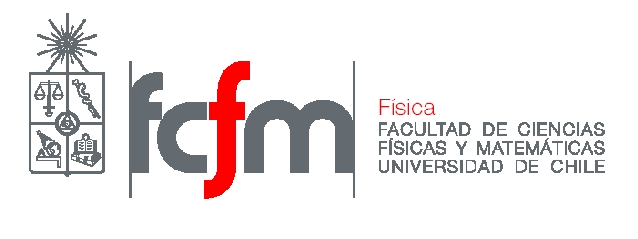 